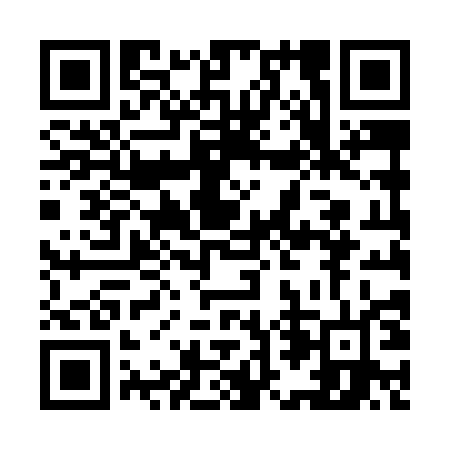 Prayer times for Budy Brodzkie, PolandWed 1 May 2024 - Fri 31 May 2024High Latitude Method: Angle Based RulePrayer Calculation Method: Muslim World LeagueAsar Calculation Method: HanafiPrayer times provided by https://www.salahtimes.comDateDayFajrSunriseDhuhrAsrMaghribIsha1Wed2:415:0812:325:397:5710:132Thu2:385:0612:325:407:5910:163Fri2:345:0412:325:418:0110:194Sat2:315:0212:325:428:0210:225Sun2:275:0112:325:438:0410:256Mon2:244:5912:325:448:0510:297Tue2:204:5712:325:458:0710:328Wed2:174:5512:325:468:0910:359Thu2:174:5412:325:468:1010:3810Fri2:164:5212:315:478:1210:3911Sat2:154:5112:315:488:1310:4012Sun2:154:4912:315:498:1510:4013Mon2:144:4712:315:508:1610:4114Tue2:134:4612:315:518:1810:4215Wed2:134:4512:315:528:1910:4216Thu2:124:4312:315:538:2110:4317Fri2:124:4212:325:548:2210:4418Sat2:114:4012:325:548:2310:4419Sun2:114:3912:325:558:2510:4520Mon2:104:3812:325:568:2610:4521Tue2:104:3712:325:578:2810:4622Wed2:094:3512:325:588:2910:4723Thu2:094:3412:325:588:3010:4724Fri2:094:3312:325:598:3110:4825Sat2:084:3212:326:008:3310:4926Sun2:084:3112:326:018:3410:4927Mon2:084:3012:326:018:3510:5028Tue2:074:2912:326:028:3610:5029Wed2:074:2812:336:038:3810:5130Thu2:074:2712:336:038:3910:5131Fri2:064:2612:336:048:4010:52